Name _____________________Period __________Work and Simple Machines NotesWhat is WORK?Work is done when a _____________ causes an object to ___________ in the same ______________ that the force is applied.The formula for work is: _____________ = ____________ X ____________________If there is no _______________________, there is no _____________ being done!!When is “work” being done?A _______________must applied to an object (called “effort force” or input)The object must move in the _________________________________ as the force.What is purpose of a machine?To make work seem __________________!How do machines make work “easier”?They can change the amount of _______________ required.They can change the ______________ the object has to move.They can also change the __________________ (allowing you to work WITH gravity rather than against it)Any change in the size of the force changes the distance. No machine can increase both force and distance.   This is an ______________________ relationship.If you increase _____________you decrease distance. (W = F x D)If you increase ______________ you decrease force required.  (W = F x D)Or, leave force and distance alone but change the _________________  that  the load moves. (Use gravity!)Units to Know:	Work is measured in __________________________	Force is measured in __________________________	Distance is measured in _______________________What is mechanical advantage?The number of times a machine _________________ the effort force.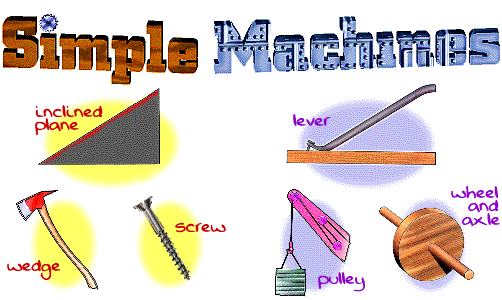 Four types of simple machines the ________________ the ________________The ___________________________________The _________________________LEVER:a simple machine made with a rigid bar free to _____________ (move) around a fixed point called a _________________PULLEY:A simple machine made with a rope, belt or chain wrapped around a grooved _______________, a pulley works two ways.   (changing __________________ or amount of force)WHEEL and AXLE:large ________________ rigidly secured to smaller wheel, called the axle**INCLINED PLANE:A simple machine with no moving parts,  it is simply a straight slanted surface.  (ex: a ramp)IT INCREASES THE DISTANCE TRAVELED, but REQUIRES LESS FORCE FROM YOU!!!Formula for mechanical advantage:_______________________________________Other types of inclined planes:____________: separating or holding device____________: circular inclined plane Final THOUGHT:   WORK always stays ____________________________ with or without a simple machine!Whether you use a machine or not, the TOTAL WORK done stays the same.  What would increase/decrease? ____________________ or _________________________